Newton Wallacetown Parish Church“Encouraging you to know Jesus” "Do not be afraid. I bring you good news of great joy that will be for all the people. Today in the town of David a Saviour has been born to you; he is Christ the Lord.  Luke 2; 10—12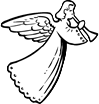                    For unto us a Child is born.       Isaiah 9:6-7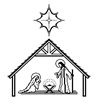 